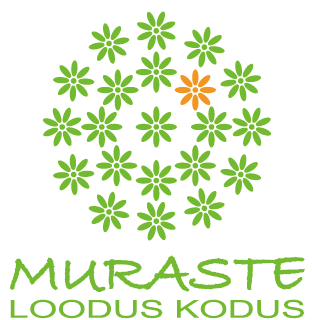 1. Muraste suvilaühistute kaasamine ning probleemide valla tegevuskavasse, Juta Kase 30min tõstatamineMurastes on 9 aiandusühistut, millede problemaatika valla tegevuskavas ning arengukavas on tagasihoidlikult kajastatud. Aiandusühistute omavaheline koostöö on nõrk. Soov on luua külaseltsi suvilapiirkondade töörühm, et tõhustada suvilapiirkondade koostööd, infovahetust ning tagada suvilaühistute teede, kanalisatsiooni, detailplaneeringute jms probleemide lahendamine. Ettepanek: korraldada töörühma koosolek. Juta, Hanno, Kristjan ja Vilve moodustavad töörühma.Otsus: Moodustatakse töörühm ja Juta kutsub kokku töörühma koosoleku.2. Muraste külaseltsi investeeringutaotlused ja arendusettepanekud aastaks 2013 valla poolne tagasiside, Andrus (analüüs ja ettepanekute vormistamine vallale) 30minValla vastuse tutvustamine ning täiendusettepanekute tegemine. Muudatusettepanekud tuleb vormistada noorteväljaku projekteerimistaotluse kohta, Pangapealse ja Vana-Muraste teede kohta, Lee tee renoveerimise kohta. Otsus: juhatuse liikmed vormistavad reede hommikuks täiendusettepanekud ning Andrus vormistab vallale pöördumise 9.novembriks.3. Külaseltsi kultuurisündmuste investeeringutaotlused 2013, kultuurikava kinnitamine. Marju Tulva 20 minInvesteeringutaotlusi vaadati läbi ja otsuseid hinnati võrdsuse põhimõttel. Järgmisel aastal plaanitakse ehk pearahapõhiselt rahade eraldamist. Esmakordselt on võimalus taotlejatel komisjoni otsust kommenteerida ning osaleda otsustusprotsessis, teha ettepanekuid ja muudatusi esitatud taotlustes.Anti ülevaade taotletud summadest sündmuste korraldamiseks ning otsustati esitada lisataotlus liikluspäeva korraldamiseks ning tehti järelpärimine valla soovide kohta valla jaanitule korraldamiseks. Kõiki sündmuste korraldamiseks eraldatakse valla poolt raha, küll pisut väiksemas mahus võrreldes taotletud summaga. Otsus: Kultuuritoimkond edastab vallale sündmuste korraldamise kohta täiendava järelpärimise.Kultuuritoimkond edastab korrektse sündmustekalendri järgmisel juhatuse koosolekul.4. Ümarlaual toimunust,  Aule/Hanno 15min (kui on sisendid olemas)Soovitav on tutvuda valla kodulehel oleva dokumendiga „Valla heaolu uuring“. Tutvustati lasteaedade ja koolikohtade vajadusi ning anti ülevaade Muraste kooli rajamise võimalustest ja valmimise ajakavast. Protokoll on tutvumiseks www.harku.ee5. Kivi tn mänguväljak, Katrin 10minPRIA- kuludeklaratsioon on esitatud, sisekorraeeskirjad on koostamisel.  Paigaldada tuleb loodusviidad ning bussipeatuse sildid. 6. Tervisekompleks ja PRIA projektid, 7min AndrusAjanappuse tõttu jäi teema käsitlemataTeadmiseks: 7. Keskkonnaõigus õpeta, projekti tutvustus, Andrus 7min8. Ettepanek korraldada energiainfopäev, Andrus 7min9. Muraste loodusväärtuste uuring ja klindi kaitse, Andrus 7minTeemasid ei jõutud ajanappuse tõttu käsitleda10. Vaateplatvormi kasutamisest, Andrus 10minKülaselts on esitanud vallale korduvalt teateid vaateplatvormi heakorra ja kasutamise kohta. Vald on võtnud seisukoha, et vaateplatvormi sihtotstarvet tuleb muuta ning objekt muuta avalikuks kasutamiseks kõlblikuks.11. Muraste Maitsed, Evelin 2minTeemat ei jõutud ajanappuse tõttu käsitleda.12. Kohapeal algatatud küsimused:Muraste mehe  Martini eestvedamisel on saanud teoks projekt „Muraste külaturg“. Turg toimub kord kuus laupäeval Pangapealse lasteaia juures.  Järgmine turg toimub 10.novembril kell 11.00. Turul pakutakse: kartulit, liha, led-lampe ,värsket kala jms.13. Järgmise koosoleku toimumise aeg ja koht, päevakordKoosolek toimub Pangapealse lasteaias kell 19.00, 21.novembril.Päevakord:1. Uute liikmete seltsi vastuvõtmine ning vajadus otsustada liikmemaksu maksmine aasta 2012 kohta.2. E-kirja list, otsustada nädalakirja koostamise ja võimaliku toimetaja leidmine.3. Tervisekompleksi tegevuste kajastamine (Andrus)
4. Teemade ja küsimuste tõstatamine Saku valla küladele Ümarlaua toimumise raames 28.novembril Metsanurmes.5. Tagasiside ürituste ja investeeringute toetuste II kaitsmisvoorust (Andrus)6. Eelarve 2013 teema avamine. 7. Muraste turg - ideeareng (Andrus)MURASTE KÜLASELTSI JUHATUSE KOOSOLEKU PROTOKOLL  MURASTE KÜLASELTSI JUHATUSE KOOSOLEKU PROTOKOLL  MURASTE KÜLASELTSI JUHATUSE KOOSOLEKU PROTOKOLL  Murastes, 07.november  2012. a  (kl 19.00- 21.15)Murastes, 07.november  2012. a  (kl 19.00- 21.15)Juhatas:Andrus SalisteAndrus SalisteProtokollis:Evelin Tiirik  Evelin Tiirik  Osalesid:Aule Kikas, Kristjan Veelmaa,, Marju Tulva;  Ivar Vilk, Martina Mamontov, Katrin Krause, Hanno Savitsch, Tarmo OlaAule Kikas, Kristjan Veelmaa,, Marju Tulva;  Ivar Vilk, Martina Mamontov, Katrin Krause, Hanno Savitsch, Tarmo OlaPuudusid:Kari MaripuuKari MaripuuKutsutud:Juta ja Vilve suvilaühistutest, Martin Viljasaar Vana-MurastestJuta ja Vilve suvilaühistutest, Martin Viljasaar Vana-MurastestPäevakord:1. Muraste suvilaühistute kaasamine ning probleemide tõstatamine valla tegevuskavasse, Juta Kase 30min2. Muraste külaseltsi investeeringutaotlused ja arendusettepanekud aastaks 2013 valla poolne tagasiside, Andrus (analüüs ja ettepanekute vormistamine vallale) 30min3. Külaseltsi kultuurisündmuste investeeringutaotlused 2013, kultuurikava kinnitamine. Marju Tulva 20 min4. Ümarlaual toimunust,  Aule/Hanno 15min5. Kivi tn mänguväljak, Katrin 10min6. Tervisekompleks ja PRIA projektid, 7min AndrusTeadmiseks: 7. „Keskkonnaõiguse õpeta“ projekti tutvustus, Andrus 7min8. Ettepanek korraldada energiainfopäev, Andrus 7min9. Muraste loodusväärtuste uuring ja klindi kaitse, Andrus 7min10. Vaateplatvormi kasutamisest, Andrus 10min11. Muraste Maitsed, Evelin 2min12. Kohapeal algatatud küsimused13. Järgmise koosoleku toimumise aeg ja koht ja päevakord.Päevakord:1. Muraste suvilaühistute kaasamine ning probleemide tõstatamine valla tegevuskavasse, Juta Kase 30min2. Muraste külaseltsi investeeringutaotlused ja arendusettepanekud aastaks 2013 valla poolne tagasiside, Andrus (analüüs ja ettepanekute vormistamine vallale) 30min3. Külaseltsi kultuurisündmuste investeeringutaotlused 2013, kultuurikava kinnitamine. Marju Tulva 20 min4. Ümarlaual toimunust,  Aule/Hanno 15min5. Kivi tn mänguväljak, Katrin 10min6. Tervisekompleks ja PRIA projektid, 7min AndrusTeadmiseks: 7. „Keskkonnaõiguse õpeta“ projekti tutvustus, Andrus 7min8. Ettepanek korraldada energiainfopäev, Andrus 7min9. Muraste loodusväärtuste uuring ja klindi kaitse, Andrus 7min10. Vaateplatvormi kasutamisest, Andrus 10min11. Muraste Maitsed, Evelin 2min12. Kohapeal algatatud küsimused13. Järgmise koosoleku toimumise aeg ja koht ja päevakord.Päevakord:1. Muraste suvilaühistute kaasamine ning probleemide tõstatamine valla tegevuskavasse, Juta Kase 30min2. Muraste külaseltsi investeeringutaotlused ja arendusettepanekud aastaks 2013 valla poolne tagasiside, Andrus (analüüs ja ettepanekute vormistamine vallale) 30min3. Külaseltsi kultuurisündmuste investeeringutaotlused 2013, kultuurikava kinnitamine. Marju Tulva 20 min4. Ümarlaual toimunust,  Aule/Hanno 15min5. Kivi tn mänguväljak, Katrin 10min6. Tervisekompleks ja PRIA projektid, 7min AndrusTeadmiseks: 7. „Keskkonnaõiguse õpeta“ projekti tutvustus, Andrus 7min8. Ettepanek korraldada energiainfopäev, Andrus 7min9. Muraste loodusväärtuste uuring ja klindi kaitse, Andrus 7min10. Vaateplatvormi kasutamisest, Andrus 10min11. Muraste Maitsed, Evelin 2min12. Kohapeal algatatud küsimused13. Järgmise koosoleku toimumise aeg ja koht ja päevakord.